ROTINA QUINZENALDO TRABALHO PEDAGÓGICO – Turma: Etapa 2-A **Prof.ª MARIA ELVIRA *** PRÉ-ESCOLA “Farid Salomão”ATIVIDADES PRESENCIAIS – 08/11 a 11/11 de 2021*******************************SEGUNDA-FEIRATERÇA-FEIRAQUARTA-FEIRAQUINTA-FEIRASEXTA-FEIRALEITURA: O DONO DA BOLAROTINA: leitura do alfabeto; dos numerais; das formas; do cabeçalho; escolha do ajudante do dia.LEITURA: TERESINHA E GABRIELAROTINA: leitura do alfabeto; dos numerais; das formas; do cabeçalho; escolha do ajudante do dia.LEITURA: UMA CASA PARA DOISROTINA: leitura do alfabeto; dos numerais; das formas; do cabeçalho; escolha do ajudante do dia.LEITURA: E O DENTE AINDA DOIAROTINA: leitura do alfabeto; dos numerais; das formas; do cabeçalho; escolha do ajudante do dia.LEITURA: MARCELO, MARMELO, MARTELOROTINA: leitura do alfabeto; dos numerais; das formas; do cabeçalho; escolha do ajudante do dia.- CONSCIÊNCIA FONOLÓGICA: Identificar as figuras iniciadas pela consoante R.- Pinte a sequência numérica.- Situação problema.- Pintar a quantidade pedida.- Colorir o leão e o ratinho para fazer uma faixa dos personagens e encenar um reconto.BibliotecaAula de ARTE (Prof. Juliano)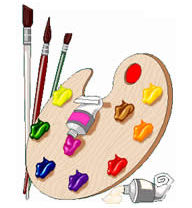 - Escrita coletiva de palavras.Aula de MÚSICA(Prof. Juliano)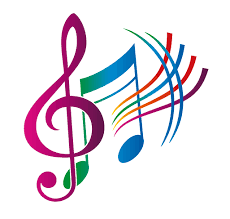 Cama Elástica/Casinha- Dobradura do ratinho.- Identificar as figuras iniciadas pela consoante L.- Massinha.- CONSCIÊNCIA FONOLÓGICA: Identificar as figuras iniciadas com o mesmo som dos personagens.HTPC(16:50hs ás 17:30hs)(Horário de Trabalho Pedagógico Coletivo) - Destinado à formação e Reunião com Equipe Pedagógica.Aula de ED. FÍSICA (Prof.ª Gleysse)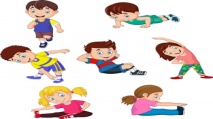 Vídeo/Jogos ParqueBrinquedotecaHTPC(16:50hs ás 17:30hs)(Horário de Trabalho Pedagógico Coletivo) - Destinado à formação e Reunião com Equipe Pedagógica.PARA CASA- Ligar desenho à sílaba inicial.PARA CASA- Conte e registre.PARA CASA- Pintar desenhos iniciados por L.PARA CASA- Nomeie e pinte as formas seguindo a legenda.HTPC(16:50hs ás 17:30hs)(Horário de Trabalho Pedagógico Coletivo) - Destinado à formação e Reunião com Equipe Pedagógica.